BŘEZENSE ČTYŘLÍSTKEM DO POHÁDKY 1.-5.3 2021PIŇĎA JEDE DO MĚSTA 8.-12.3 2021ČTYŘLÍSTEK A SLUNÍČKO 15.-19. 2021JDEME K ZÁPISU 22.26.3 2021BOBÍK PLETE POMLÁZKU, FIFINKA BARVÍ VAJÍČKA 29.3-2.4. 2021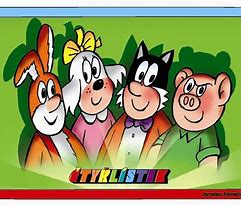 IB PODLE ŠVP,,ENTENTÝKY TRALALA, POJEDEME DO JARA,,Východiskem pro blok jsou změny v přírodě v souvislosti s blížícím se jarem. Jde o vnímání situace v přírodě, když se blíží jaro, zmapování základní charakteristiky zimního a jarního ročního období, uplatnění dětských poznatků a zkušeností při vyjadřování vlastních názorů, myšlenek, pocitů, nápadů, uvědomování si základních lidských potřeb (tepla, světla, činností atd.) rozvoj spolupráce a smyslového vnímaní. Záměrem je vytvářet základní kulturní a společenské postoje ke světu, život, samostatně přemýšlet a vyslovit vlastní názor a úsudek, bát zvídavý a mít touhu poznávat. Seznámíme se s naší vesnicí, ale i městem, s naší rodinou a naší zemí, se všemi součásti života, s živou a neživou přírodou. Hledání moudrosti v pohádkách.SE ČTYŘLÍSTKEM DO POHÁDKY 1.-5.3 2021OČEKÁVANÉ CÍLEČíst a pouštět dětem klasické dětské pohádkyZnát večerníčkové postavyPohádkové knížky, staré knihy, vnímat informace, které najdeme v knížkáchUmět vyprávět klasické pohádky, vnímat estetickou hodnotu a ilustraceUčit se podle pohádkových postav lidské vlastnostiZapamatovat si krátký textRýmy, vnímat rozdílu rozdílných žánrů příběh, báseň, poezie, prózaRozeznat dobro nad zlemSprávně vyslovovatAutor – ilustrátorNABÍZENÉ ČINNOSTIPohádkové knížky, obrázkyMaňásciLoutkové divadloDramatizace pohádekVymýšlet konce pohádky – nedokončený dějVyprávění podle obrázkůVýtvarné a pohybové činnostiKK – čtení pohádek, vyprávění o dějiVV – malování pohádkyPČ – pracovní listy, výroba knihyTV – dramatizace pohádkyHV – písničky z večerníčkůPLÁN PRO PŘEDŠKOLÁKYSkoky do stoje rozkročnéhoVyhazovat míč levou, pravouSvíčkaDoplňování rýmůVlnovka pracovní listyHledat správný tvarMatematické hádankyPOZNÁMKYPIŇĎA JEDE DO MĚSTA 8.-12.3 2021OČEKÁVANÉ CÍLERozlišovat základní poznatky o české republicePraha – hlavní městoVlajka, česká hymna, statní znak, symbolyVlajky okolních státůRozdíly mezi městem a vesnicíVyužívat vhodné knižní ilustrace, práce s mapou, atlasemLépe se orientovat ve svém prostředíVnímat, že svět je rozmanitýNABÍZENÉ ČINNOSTIVýlet do LitoměřicStavění města a vesniceObrázky a situace, kde se děti setkají se způsobem žití na vesnici a ve městěVýtvarné a pracovní činnosti na toto témaMísto, kde bydlíme Travčice – významné událostiKK – povídání o naší zemi, vesnici městechVV – malování naší vesnice, místa, kde jsme nejraději, barvení vlajekPČ – mapa ČRTV – výlet do LTM, vycházky po okolíHV – písničky k tématuPLÁN PRO PŘEDŠKOLÁKYSkoky přes pohybující se překážkyKoulet míč daným směrem, rukama, nohama, hlavouSvíčkaHláska na konci slovaGeometrické tvary, symbolyOrientace na obrázku mapaPracovní listyPOZNÁMKYČTYŘLÍSTEK A SLUNÍČKO 15.-19. 2021OČEKÁVANÉ CÍLEPříchod jara – změny v příroděRozvoj spolupráce a smyslového vnímáníPovědomí o významu životního prostředíVnímat, že svět má svůj řád, že je rozmanitý a pestrýPozorovat změny v předzahrádkách v okolíVyužívat téma k výtvarným činnostemNABÍZENÉ ČINNOSTISázení kytičekVýroba herbářeJarní říkanky, hádanky, básničkyŽlutý sluníčkový denVycházky a pozorování změn v příroděExperimenty, barvení květinami Pohybové hryKK – vítáme jaroVV – vybarvujeme a malujeme květiny, přírodu, motýly, sluncePČ – sázení kytiček, herbářTV – vycházky v příroděHV – písničky, básničky, tanečky o jaruPLÁN PRO PŘEDŠKOLÁKYVyhazovat míč do výšky, pravou levouStřídat chůzi a běhPoskoky, koníkDoplňování rýmů a říkadel, mlaskání jazykemKimovi hry – co zmizeloChodit co nejvíce pěšky, vnímat okolí a příroduPracovní listyPOZNÁMKYJDEME K ZÁPISU 22.26.3 2021OČEKÁVANÉ CÍLECo nejvíce dětem přiblížit školní prostředíDám jim prostor k zodpovědnostiCo nejvíce práce se školními pomůckamiPřipravit děti k zápisu, aby se nebályDěti hlavně chválit a správně kladně motivovat Seznamovat děti s psanou podobou jazykaPředmatematické dovednostiNABÍZENÉ ČINNOSTINávštěva ZŠVytvořit ZŠ v MŠDát dětem možnost b v roli učitelkyPracovat s knihami Hry na školu v řízené i volné činnostiKK – povídání o škole, starostmi a zodpovědností tím spojenéVV – výtvarné činnosti s využitím všech možných výtvarných pomůcek a materiáluPČ – pracovní listy, výroba vysvědčeníTV – vycházky, soutěžeHV – písničky na téma školyPLÁN PRO PŘEDŠKOLÁKYSPRÁVNÉ DRŽENÍ TUŽKYPOČÍTÁNÍ DO 10PRAVÁ LEVÁTKANIČKAUMĚT SE PŘEDSTAVITKRESLENÍ POSTAVY, DOMUPOJMY PŘED, ZE, NAD, POD APODPRACOVNÍ LISTYHRY NA ŠKOLUPOZNÁMKYBOBÍK PLETE POMLÁZKU, FIFINKA BARVÍ VAJÍČKA 29.3-2.4. 2021OČEKÁVANÉ CÍLEVelikonoce svátky jaraTradice, zvykyDostatek výtvarných i pracovních činnostíPohyb v příroděNABÍZENÉ ČINNOSTIPletení pomlázkyMalování kraslicŘíkanky, básničky, honovačkyModelování vajíček, výfuk vajecRůzné technikyHry na kohoutky a slepičkyKK – tradice a zvyky VelikonocVV – různé techniky malování, velikonoční dekoracePČ – výzdoba MŠ, pletení pomlázkyTV – pohybové hry, cvičení, vycházkyHV – hodovačkyPLÁN PRO PŘEDŠKOLÁKYStřídat chůzi a běhChůze ve volném a vázaném kruhuSprávná artikulaceHledat tvar, materiál, barvuPracovní listyUvolňování rukyPOZNÁMKY